Barwon Enabling Young WomenLeadership ProgramApplication form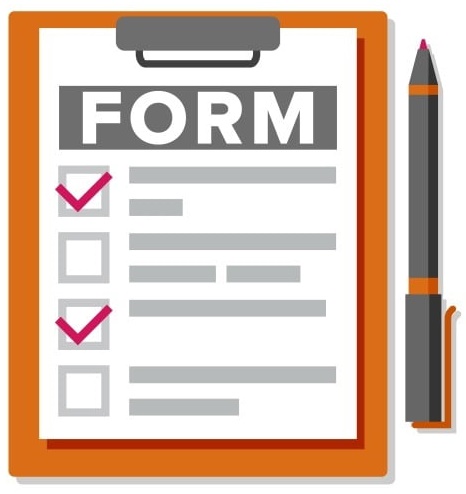 Do you want help understanding this document in another language?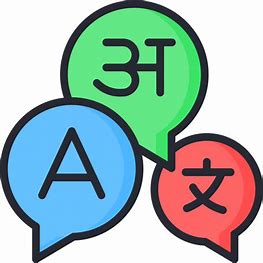 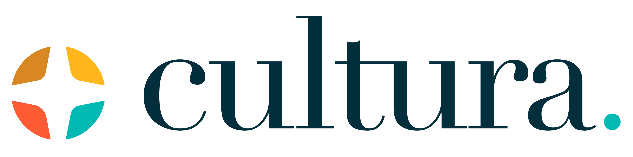 Contact Cindy Marshall from Cultura.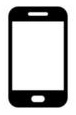 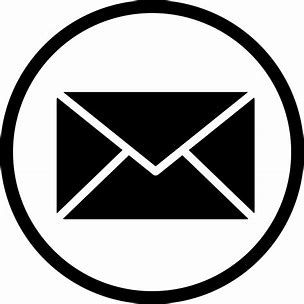 Phone: (03) 4210 0000Email: cindy.marshall@diversitat.org.auWomen with Disabilities Victoria   (WDV) is an organisation run for and by women and non-binary people with all kinds of disabilities. 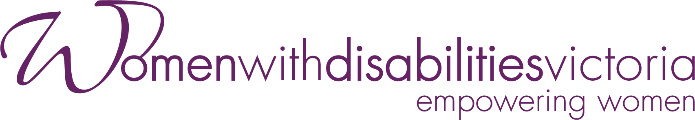 Our members are people of all ages, backgrounds and lifestyles. We are a proud LGBTIQA+ ally. 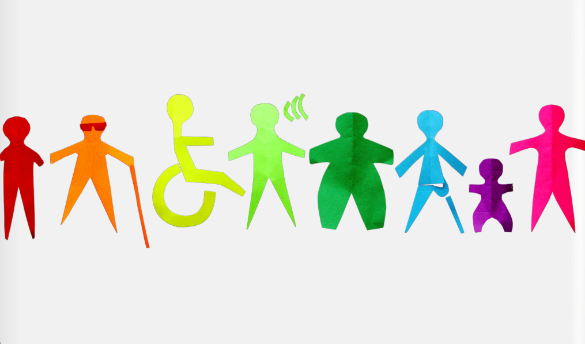 We strive to be a safe space and to include all women and non-binary people with disabilities.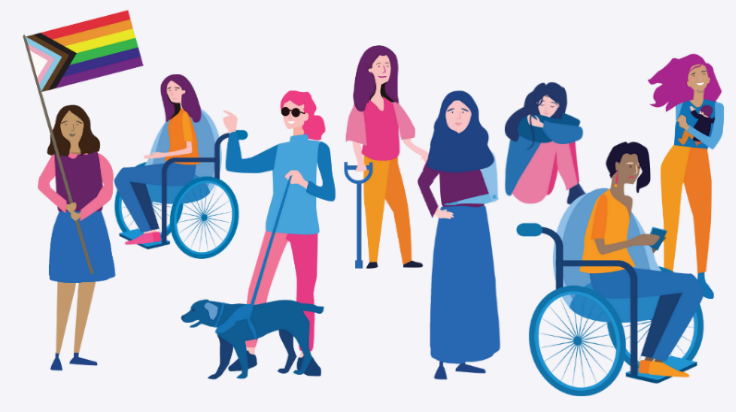 We focus on our right to safety and respect. This includes being able to speak up four ourselves and be leaders.In The Enabling Young Women Leadership Program (also known as the Program) we look at what it means to be a leader for women and non-binary youth with disability. (Aged 18-25 years).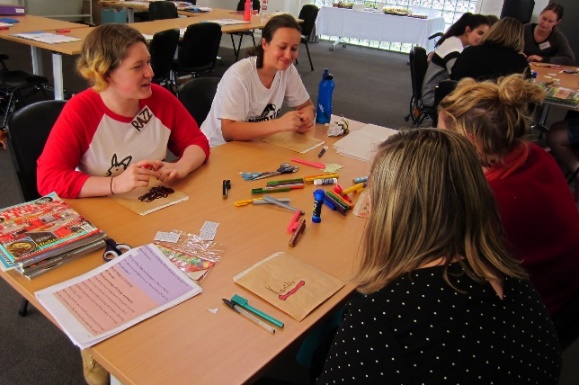 We do this in fun and meaningful ways.The Program will be on Zoom. 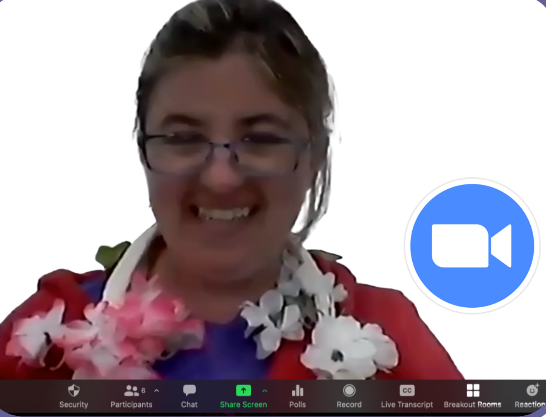 We will make it personal and fun.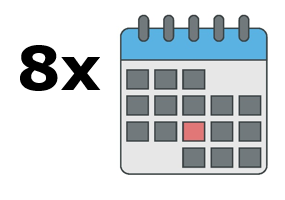 There will be 8 Program sessions.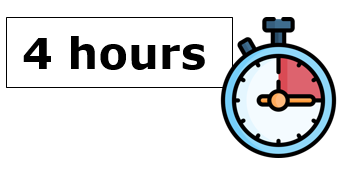 Each session will be 4 hours longWith lots of breaks.The exact days and times of the Program will be confirmed when people have told us what times they can attend.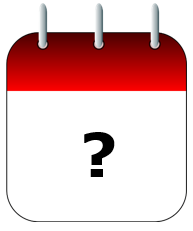 The Program will begin in November.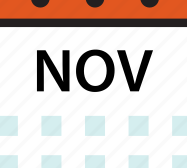 Program sessions will not run over Christmas and in January.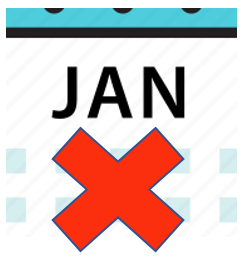 The Program will finish with a Graduation celebration in February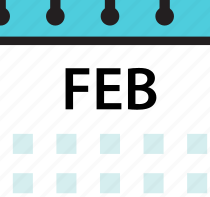 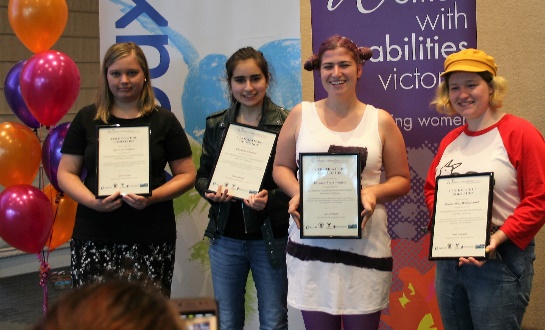 The Program will have upto 12 participants. 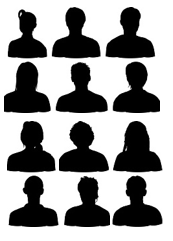 During the Program, participants will work with a mentor.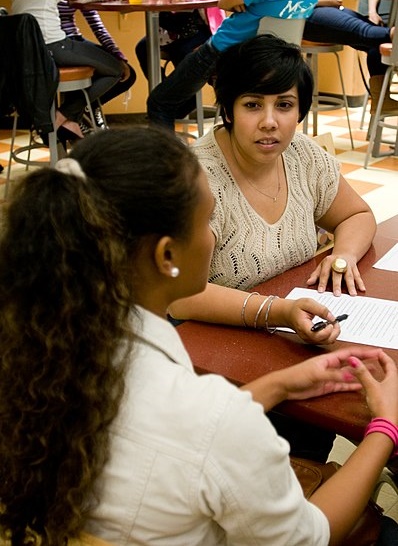 Mentors can help people achieve a goal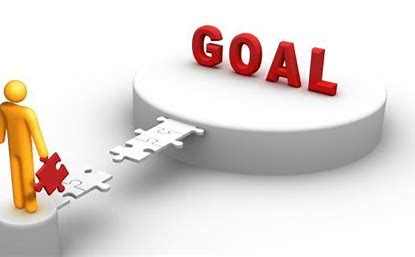 The Program is open to: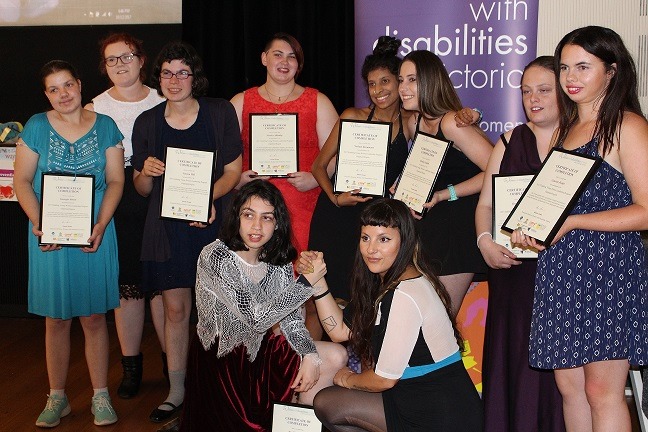 Women and non-binary youth, 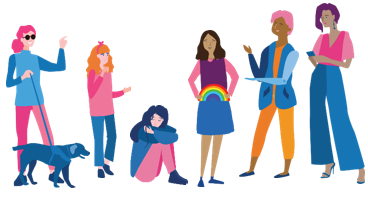 who are aged 18-25 years, 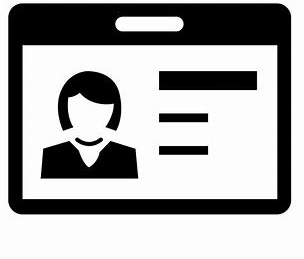 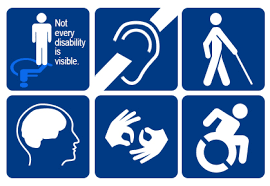 who identifies as someone with disability (physical, sensory, intellectual, cognitive, etc.)who is Deaf / deaf / hard of hearingwho lives with chronic illness, and/or painwho is neurodiverse, e.g. autisticwho lives with mental health challengesand who lives, works, or plays in the Barwon area.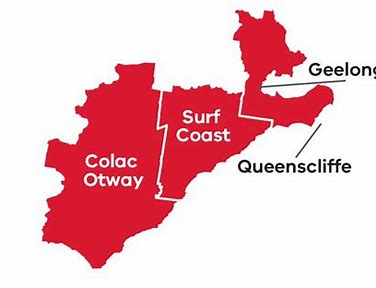 Do you want more information, or help to apply?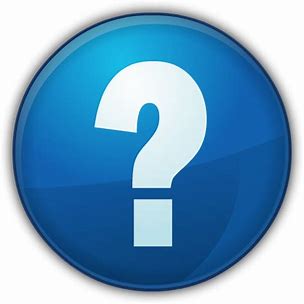 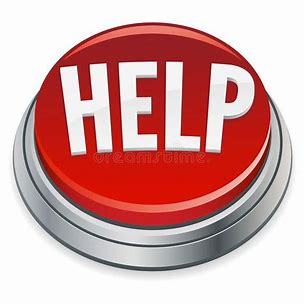 Go to WDV’s website.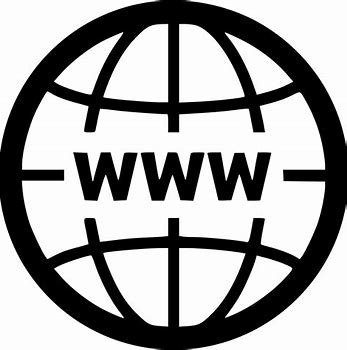 Or, you can contact Bridget Jolley at WDV.
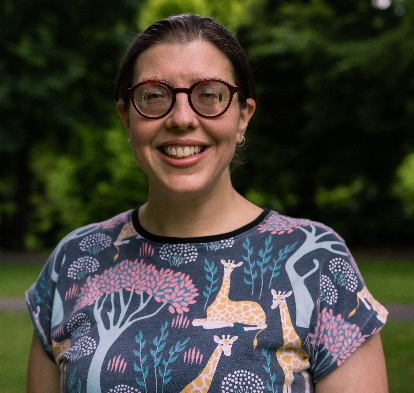 Phone: 03 9286 7813Email: bridget.jolley@wdv.org.auCompleting the Application Form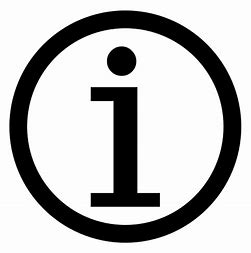 To do the Enabling Young Women Leadership Program you will need to fill out this Application Form. 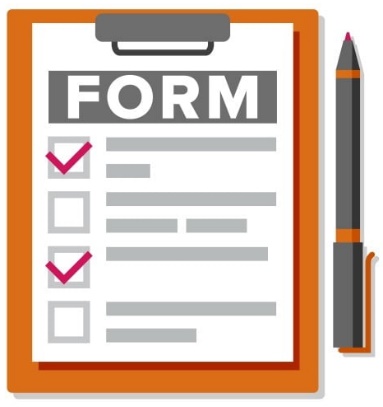 You can ask someone you trust to help complete and send the form.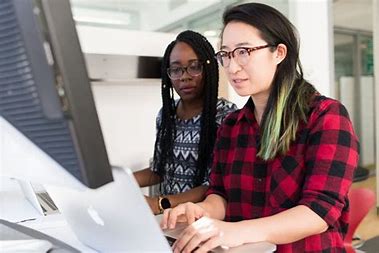 You can also contact Bridget Jolley at WDV for help.Phone: 03 9286 7813 Email: bridget.jolley@wdv.org.auYou can fill out the form on your computer, phone or tablet. 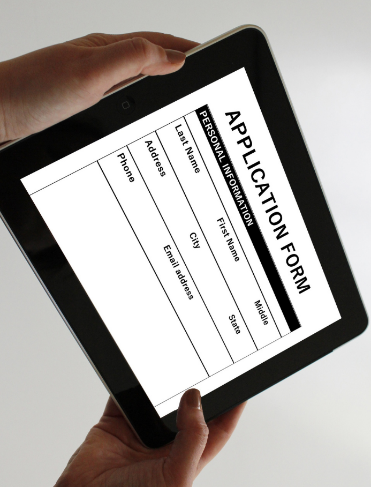 Or, you can print the form and fill it out by hand.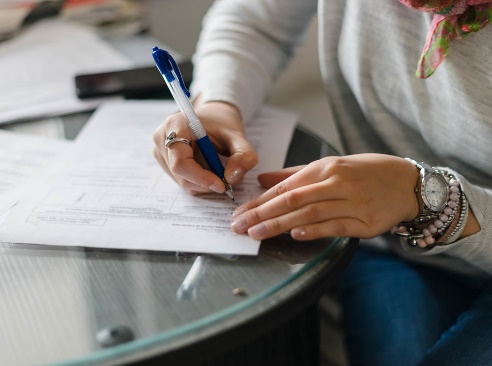 If you are using a computer to fill out this form, you can click the mouse or use the spacebar button to select the check boxes. 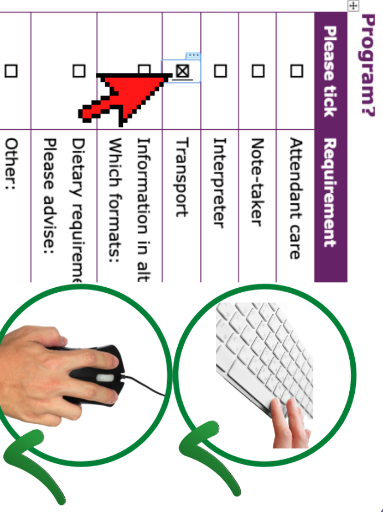 You need to email the completed form to bridget.jolley@wdv.org.au.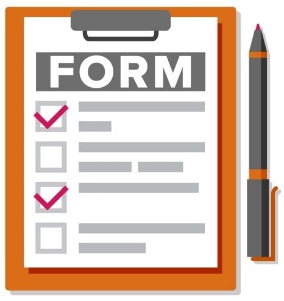 Application Form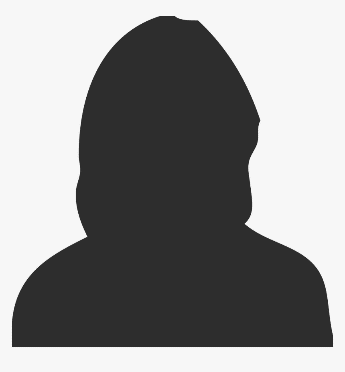 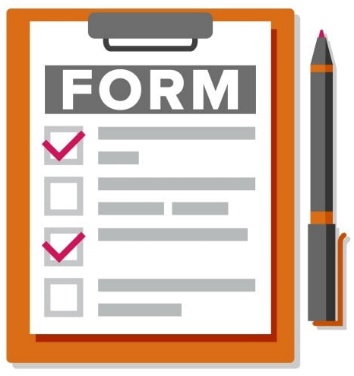 Your Details	*Optional* = only answer if you want to  Questions about youParticipation QuestionsAccess and SupportsAre there any access needs or supports that could help you to fully participate?If you may need one of these supports, please tick the box and provide more information.Information requiredYour responseFirst and last name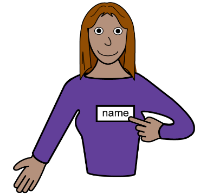 Pronouns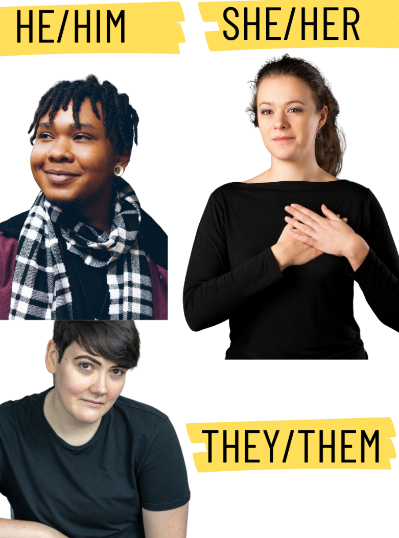 *Optional*Example: Would you like people to refer to you and say “she”, “they”, “he”, or something else. She/Her	 They/Them He/Him	 Prefer not to say Something else (Please tell us)Year of birth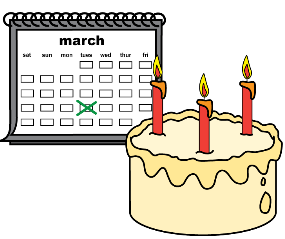 Street Address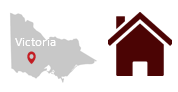 Suburb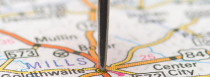 andPostcodeBest contact phone number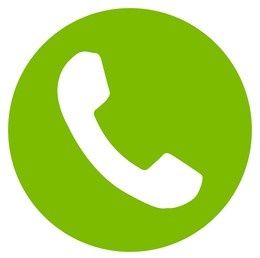 Email address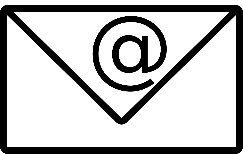 Do you speak a language other than English at home?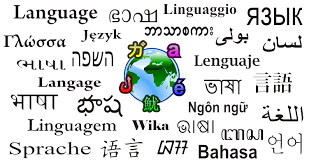  Yes – what language/s? NoDo you identify as Aboriginal and/or Torres 
Strait Islander? 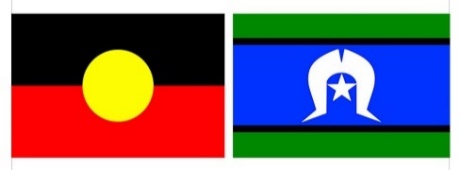 *Optional* Yes – Aboriginal Yes – Torres Strait Islander No Prefer not to sayInformation requiredYour responseWhat do you do for fun?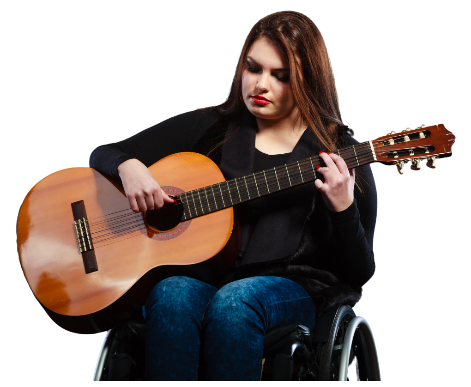 Why are you interested in doing this Program?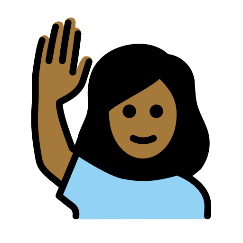  Has anything stopped you from doing the activities you want to?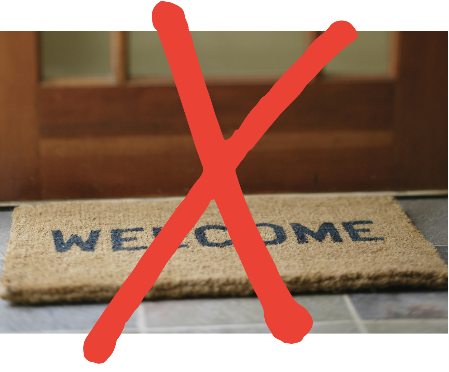 Particularly because of your age, gender, or disability? Yes  No Not sureIf yes, what sort of things? Examples, feeling left out, or not being able to get to places. Did you get through the problem?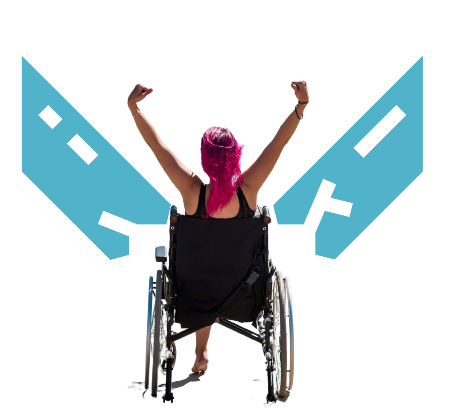 If yes, how? Yes  No Not sureIf yes, how?What connection do you have with the Barwon area?Are you currently, or in the past, a member of any groups?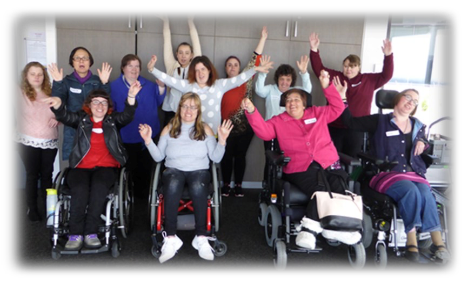 What groups?Examples: advocacy group, sporting club, youth group, etc.Wht did you do as a member of these groups?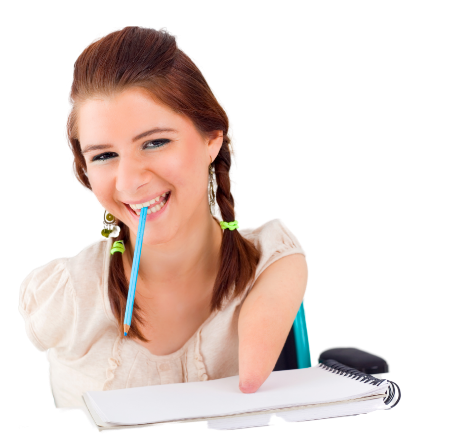 Examples: We met socially, or I chaired meetings where we made decisions as a group.How did you hear about the Barwon Enabling Young Women Program?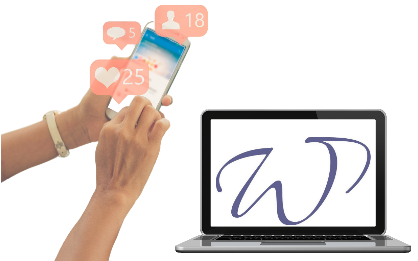 Information requiredYour responseDo you have a computer or tablet with internet at home?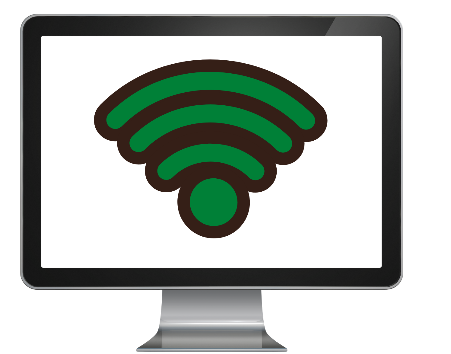  Yes – computer Yes – tablet NoDoes the internet work well?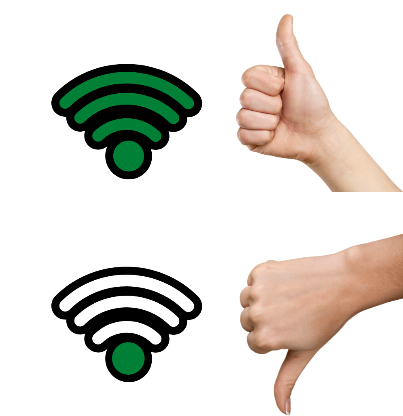  Yes  No Sometimes Not sureIf you do not have a computer or tablet, with good internet, would you like to borrow something? 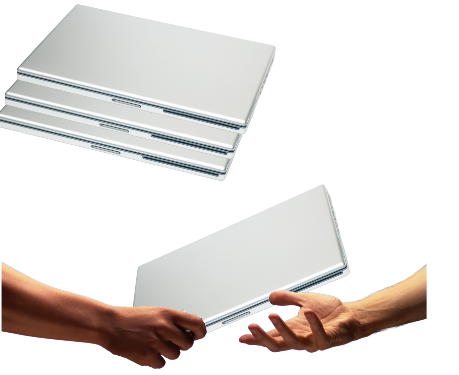  Yes  No Not sureHave you done an online video meeting before?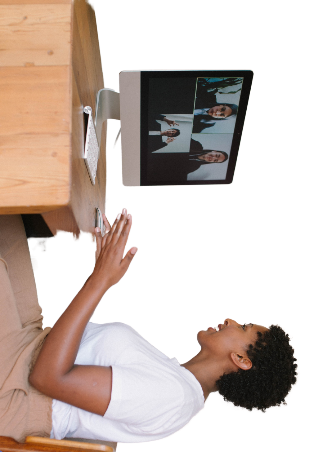  Yes - Zoom Yes – Other. What did you use? NoWould you like any help to use Zoom?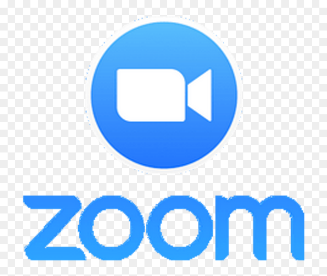  Yes – Please tell us in what ways? No Not sureIf you have a computer, can you use these things with your computer?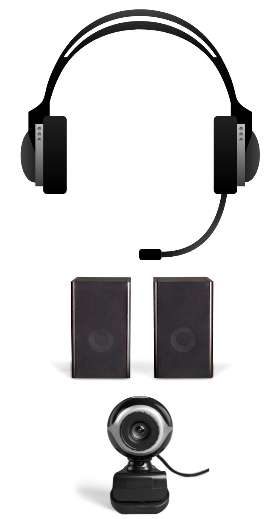  Microphone Headphones Speaker WebcamDo you have a safe place at home to be alone and do the Program?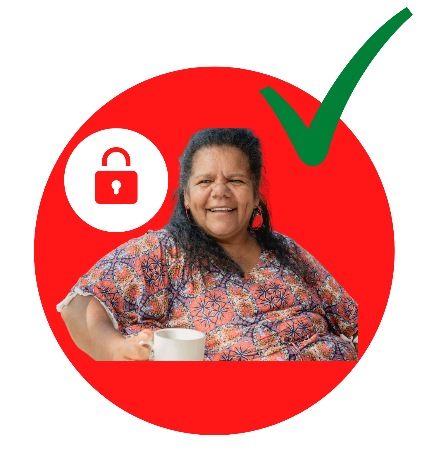  Yes  No Not sureDo you feel comfortable doing the Program at home?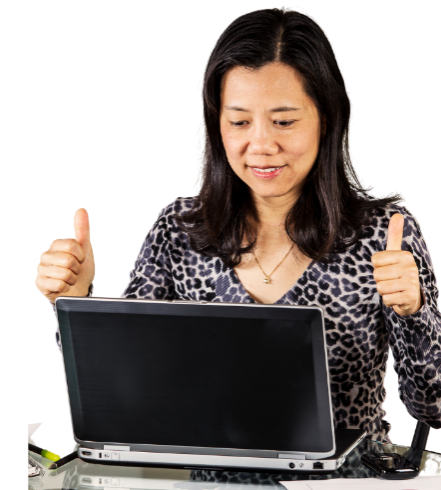 For example, you may not feel safe or comfortable being by yourself, or if other people are nearby. Yes  No Not sureInformation requiredYour responseAttendant care
To help with eating and going to the bathroom.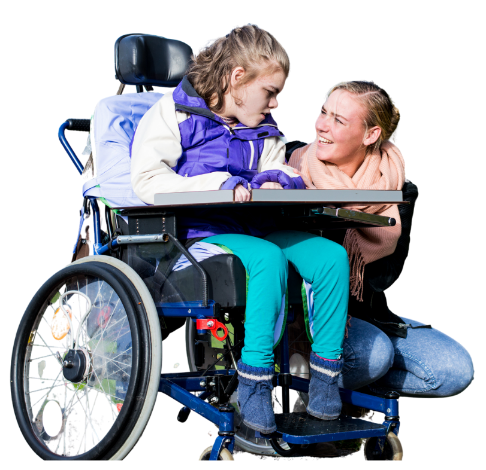 To help with eating, going to the bathroom, etc. Yes - Tell us more:Note-taker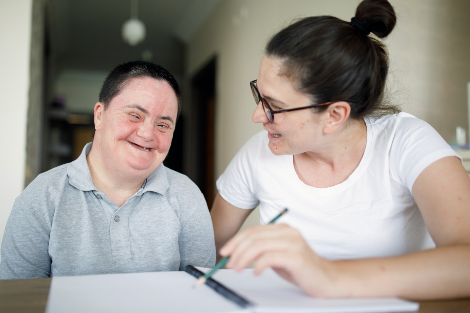 To help take notes of what’s said, your ideas, etc. Yes - Tell us more:Interpreter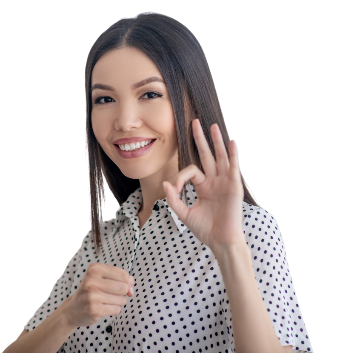  Yes - Tell us more:Information in other ways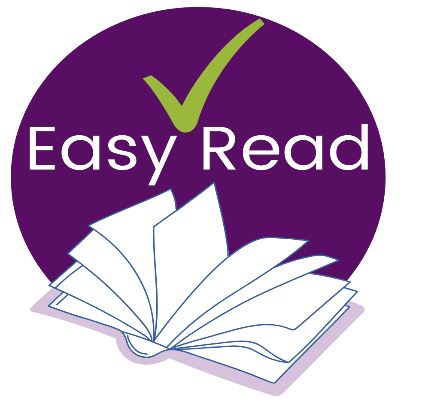 Examples: Examples: Easy English, braille, audio, etc. Yes - Tell us more:Dietary requirements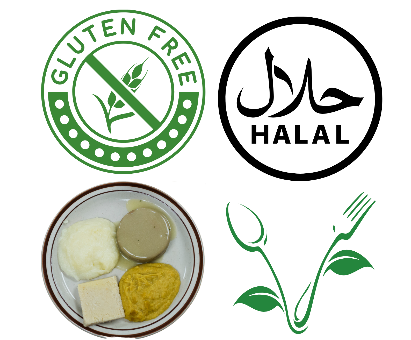 Examples: Vegan, Halal, or soft foods, etc. Yes - Tell us more:Transport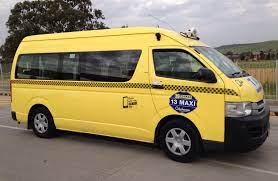 For if we ever meet in person. Yes - Tell us more:Other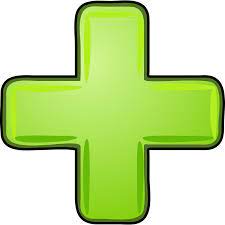 What else could help you to participate? Yes - Tell us more: